Conservation Easement Area 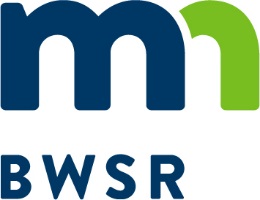 Crop History - Land Use FormAll lands that will be compensated at the "land with crop history" easement payment rate must meet the crop history criteria below.Crop HistoryCrop history for easement payment purposes refers to acres that have been in agricultural crop production for at least two of the last five years (complete, annual cropping seasons) prior to the date of application. Introduced hayland and introduced pasture qualifies as crop history if the area has been cultivated in a rotation of row crops or small grains, or interseeded with introduced or native species, at least twice during the 10 years prior to the date of application, and has been harvested or grazed at least two of the five years prior to the date of application. For all areas that qualify as having crop history per the above definition, complete the following documentation table to the extent necessary to show that areas meet the definition. Use terms like row crops, small grains, interseeded pasture, grazed pasture, etc. as applicable. Define and label areas on an aerial photo and attach it.  If the number of areas within the easement exceeds the number of columns in the table below supplemental information can be provided by submitting additional copies of this form or by preparing a separate table provided it contains the same information and is signed by the SWCD and the landowner.  Landowner Name:County/Field Office:YearArea      (     acres)Area      (     acres)Area      (     acres)Area      (     acres)2022202120202019201820172016201520142013I attest that to the best of my knowledge, the cropping information provided is accurate.I attest that to the best of my knowledge, the cropping information provided is accurate.I attest that to the best of my knowledge, the cropping information provided is accurate.SWCD SignatureDateLandowner SignatureDate